Република Србија                                          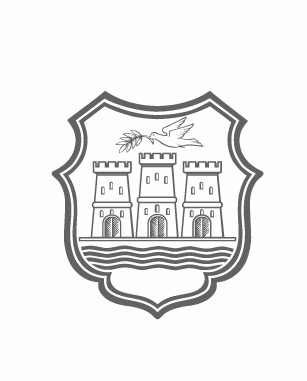 Аутономна Покрајина Војводина                 Град Нови Сад  Градска управа за привреду                                                    
На основу  поглавља X. тачка 2. Акционог плана запошљавања Града Новог Сада за 2024. годину број 3-326/2024-II од 25.03.2024. године и члана 3. алинеја 1. Споразума о уређивању међусобних права и обавеза у реализацији мера активне политике запошљавања на територији Града Новог Сада за 2024. годину између Националне службе за запошљавање и Града Новог Сада-Градске управе за привреду број VII-3-337/24, односно број 0400-101-3/2024 од 27. марта 2024. године, в.д.начелника Градске управе за привреду дана 01.04.2024. године расписује 	ЈАВНИ ПОЗИВЗА РЕАЛИЗАЦИЈУ ПРОГРАМА СТРУЧНЕ ПРАКСЕ НА ТЕРИТОРИЈИ ГРАДА НОВОГ САДА У 2024. ГОДИНИI ОПИС МЕРЕ  Програм стручне праксе подразумева стручно оспособљавање незапослених лица за самосталан рад у струци и стицање услова за полагање стручног испита када је то законом, односно правилником о организацији и систематизацији послова, предвиђено као посебан услов за рад на одређеним пословима из претежне делатности послодавца, без заснивања радног односа. Програм стручне праксе се финансира од 6 до12 месеци за укупно 88 незапослених лица и то: за 63 лица са завршеним високим образовањем (најмање шести ниво квалификација и 240 ЕСПБ), за 15 лица са вишим или високим трогодишњим образовањем (шести ниво квалификација и/или 180 ЕСПБ) и за 10 лица са средњом стручном спремом, и намењен је незапосленим лицима која се први пут стручно оспособљавају за занимање за која су стекла одређену врсту и степен стручне спреме. II НАМЕНА И ВИСИНА СРЕДСТАВАТоком трајања програма стручне праксе Град Нови Сад финансира:ангажованим лицима новчану помоћ у месечном износу од:40.000,00 динара (у износ новчане помоћи укључени су и трошкови превоза) за лица са средњом стручном спремом,45.000,00 динара (у износ новчане помоћи укључени су и трошкови превоза) за лица са вишим или високим трогодишњим образовањем (шести ниво квалификација и/или 180 ЕСПБ)  и 50.000,00 динара (у износ новчане помоћи укључени су и трошкови превоза) за лица са завршеним високим образовањем (најмање шести ниво квалификација и 240 ЕСПБ)доприносе за случај повреде на раду и професионалне болести, у складу са законом и након завршетка програма стручне праксе трошкове полагања стручног испита у висини 10.000,00 динара.III УСЛОВИ И ДОКУМЕНТАЦИЈА ЗА ПОДНОШЕЊЕ ЗАХТЕВА	Право учешћа у реализацији програма стручне праксе може остварити послодавац под условом: да у АПР-у има регистровано седиште или организациону јединицу на територији Града Новог Сада у којој се ангажују незапослена лица, да уредно измирује обавезе по основу пореза и доприноса за обавезно социјално осигурање; да је општим или посебним законом или актом о организацији и систематизацији послова код послодавца као услов за рад на одређеним пословима прописана обавеза обављања приправничког стажа односно полагања стручног испита или описом послова уколико у складу са законом послодавац нема обавезу доношења правилника о организацији и систематизацији послова;да је измирио раније уговорне обавезе према Граду и Националној служби, осим за обавезе чија је реализација у току, уколико исте редовно измирује;да има најмање једно запослено лице (под запосленим лицем, у складу са законом, подразумева се свако лице пријављено на обавезно социјално осигурање); да има кадровске капацитете за стручно оспособљавање лица, односно има запосленог или на други начин ангажованог ментора који је најмање истог нивоа квалификације као и лице на стручном оспособљавању и, уколико позитивним прописима није другачије одређено, испуњава следеће услове: има одговарајућу струку, најмање je истог нивоа образовања као и лице које се оспособљава,  има најмање 12 месеци радног искуства у струци,да оспособљава незапослено лице са евиденције Националне службе у Новом Саду које:има степен образовања које се финансира по Јавном позиву,нема радног искуства у струци (под радним искуством сматра се и радно искуство стечено волонтирањем).* Изузетно, уколико након расподеле расположивих средстава за спровођење програма стручне праксе преостане слободних средстава, иста се могу одобрити и за финансирање стручног оспособљавања лица која имају недовољно радног искуства за полагање стручног испита, при чему ће предност имати лица са мање радног искуства.Документација за подношење захтева:захтев за учешће у програму на прописаном обрасцу (Образац захтева се може преузети са сајта Града Новог Сада www.novisad.rs и сајта Градске управе за привреду www.privredans.com или добити у Националној служби за запошљавање – Филијала Нови Сад);фотокопија решења надлежног органа о упису у регистар, уколико подносилац захтева није регистрован у Агенцији за привредне регистре; уколико се делатност обавља изван седишта послодавца (издвојено место), односно у издвојеном организационом делу (огранак) – извод из регистра или одлука надлежног органа о формирању организационог дела; за послодавце адвокате – решење о упису у Именик адвоката;Фотокопија решења надлежног органа уколико је подносилац захтева регистрован као субјекат социјалног предузетништва; извод из закона или извод из правилника о организацији и систематизацији послова, где је као услов за рад на одређеним пословима прописана обавеза обављања приправничког стажа, односно полагања стручног испита или описом послова уколико у складу са законом послодавац нема обавезу доношења правилника о организацији и систематизацији послова;програм стручног оспособљавања;доказ о ангажовању ментора код подносиоца захтева (уговор о делу, уговор о пословно техничкој сарадњи и сл.);доказ о квалификацијама ментора (диплома, уверење, сертификат, лиценца и сл.), Један послодавац може да учествује само са једном пријавом.Проверу испуњености услова врши Национална служба увидом у податке о којима се води службена евиденција.Град и Национална служба задржавају право да траже и друге доказе релевантне за одлучивање о захтеву подносиоца.IV  ДОНОШЕЊЕ ОДЛУКЕ	Одлуку о спровођењу програма стручне праксе на територији Града Новог Сада у 2024. години, на предлог Комисије за реализацију мера запошљавања из Акционог плана запошљавања Града Новог Сада за 2024. годину (у даљем тексту: Комисија), доноси начелник Градске управе за привреду.Одлука о спровођењу програма стручне праксе на територији Града Новог Сада у 2024. години доноси се на основу провере и бодовања поднетог захтева за учешће у програму. 	Национална служба за запошљавање - Филијала Нови Сад проверава усклађеност поднетог захтева и приложене документације са условима из Јавног позива. У циљу провере испуњености услова из Јавног позива по поднетом захтеву, Национална служба задржава право да изврши службени обилазак послодавца.	Приликом бодовања захтева узимају се у обзир следећи критеријуми: кадровски капацитети послодавца, дужина обављања делатности послодавца, претходно коришћена средства Града по програму стручне праксе и процена важности поднетог захтева за локално тржиште рада и економски развој Града.  На основу критеријума, бодова и испуњености услова утврђених Јавним позивом, Комисија утврђује Бодовну листу са предлогом броја одобрених лица (у даљем тексту: Бодовна листа) у року који не може бити дужи од 45 дана од дана истека рока за подношење пријаве.Уколико постоји већи број захтева са истим укупним бројем бодова по појединачним критеријумима, одлучује се по редоследу подношења захтева.Бодовна листа се објављује на интернет презентацијама Града и Градске управе, као и на огласној табли у Градској управи за привреду, Руменачка 110а, Нови Сад. 	Привредни субјекти имају право приговора на Бодовну листу у року од 3 радна дана од дана њеног објављивања.	Одлуку о приговору, Комисија доноси у року од 5 дана од дана пријема приговора.	Уколико, након доношења Одлуке о спровођењу програма стручне праксе на територији Града Новог Сада у 2024. години, а пре почетка реализације програма стручне праксе, неки од послодаваца, коме је одобрено спровођење програма стручне праксе, одустане од поднетог захтева, спровођење програма стручне праксе одобриће се следећем послодавцу са коначне бодовне листе који испуњава услове јавног позива.V ЗАКЉУЧИВАЊЕ УГОВОРА	На основу Одлуке о спровођењу програма стручне праксе на територији Града Новог Сада у 2024. години, Градска управа за привреду, Национална служба за запошљавање - Филијала Нови Сад и послодавац којем се одобри стручно оспособљавање, закључиће уговор којим се уређују међусобна права и обавезе у реализацији мере.	У циљу закључивања уговора, послодавац је у обавези да Националној служби достави потписан уговор о стручном оспособљавању са незапосленим лицем на стручној пракси.	Након закључивања уговора са послодавцем, Градска управа за привреду, Национална служба за запошљавање - Филијала Нови Сад и лице на стручној пракси закључују уговор којим се регулишу међусобна права и обавезе.	Датум почетка спровођења програма стручне праксе мора бити после датума доношења одлуке о спровођењу програма стручне праксе.VI ОБАВЕЗЕ ИЗ УГОВОРАПослодавац је у обавези да:стручно оспособљава незапослено лице у дужини трајања уговорне обавезе; оспособи незапослено лице за самосталан рад у струци, у складу са законом,  доставља Националној служби извештаје о присутности лица на стручној пракси, у складу са уговором;достави Националној служби извештај о обављеној стручној пракси, у складу са уговором;организује лицу полагање стручног испита за самосталан рад, односно обезбеди доказе о оспособљавању неопходне за полагање испита пред надлежним органом;изда лицу потврду о обављеној стручној пракси, односно положеном стручном испиту;омогући Националној служби контролу реализације уговорних обавеза иобавести Националну службу о свим променама које су од значаја за реализацију уговора у року од 8 дана од дана настанка промене.	У случају прекида стручног оспособљавања незапосленог лица, послодавац може да, у року од 30 дана од дана прекида стручног оспособљавања, изврши замену са другим незапосленим лицем које испуњава потребне услове у складу са законом за преостало време дефинисано уговором, увећаним за период спроведене замене.VII  ОСТАЛЕ ИНФОРМАЦИЈЕ	Захтев за учешће у програму на прописаном обрасцу и са траженом документацијом, подноси се:путем поште, у затвореној коверти на адресу: Национална служба за запошљавање - Филијала Нови СадАлберта Томе 2,  Нови Сад  са назнаком: Пријава на „ ЈАВНИ ПОЗИВ ЗА РЕАЛИЗАЦИЈУ ПРОГРАМА СТРУЧНЕ ПРАКСЕ НА ТЕРИТОРИЈИ ГРАДА НОВОГ САДА У 2024. ГОДИНИ“, илилично, на писарници Националне службе за запошљавање-Филијала Нови Сад. Благовременом доставом пријаве путем поште, сматра се препоручена пошиљка предата пошти најкасније до истека последњег дана рока Јавног позива, оверена печатом пријемне поште са јасно назначеним (видљивим) датумом предаје, без обзира на датум приспећа.На полеђини коверте навести пун назив и адресу подносиоца пријаве.Непотпуна и неблаговремена документација неће се узети у разматрање.Јавни позив је отворен до 19.04.2024. године.	Све потребне информације о програму могу се добити у Националној служби за запошљавање – Филијала Нови Сад на бројеве телефона: 021/488-5555, 488-5557, 488-5593,     488-5552, 488-5550, 488-5478 и 488-5544.РЕПУБЛИКА СРБИЈА                                                                 АУТОНОМНА ПОКРАЈИНА ВОЈВОДИНАГРАД НОВИ САД                                                                          ВД НАЧЕЛНИКАГРАДСКА УПРАВА ЗА ПРИВРЕДУ				___________________Број:	VII-3-349/24		              		                         Саша БилиновићДана: 01.04.2024. годинеН О В И  С А Д